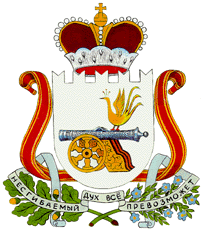                                        АДМИНИСТРАЦИЯБЕЛЕНИНСКОГО СЕЛЬСКОГО ПОСЕЛЕНИЯСАФОНОВСКОГО РАЙОНА СМОЛЕНСКОЙ ОБЛАСТИ             ПОСТАНОВЛЕНИЕот  09.08.2021 г.                                                                                № 45 Об утверждении отчета обисполнении бюджета Беленинского сельского поселенияСафоновского района Смоленскойобласти за 1 полугодие  2021 годаРуководствуясь статьей 264.2 Бюджетного кодекса Российской Федерации, статьей 8 Положения о бюджетном процессе в Беленинском сельском поселении Сафоновского района Смоленской области, утвержденным решением Совета депутатов Беленинского сельского поселения Сафоновского района Смоленской области от 14.11.2012 года №16 ,Уставом Беленинского сельского поселения Сафоновского района Смоленской областиПостановляет:     1.Утвердить прилагаемый отчет об исполнении бюджета Беленинскогосельского поселения Сафоновского района Смоленской области за 1 полугодие  2021 года по общему объему доходов в сумме 2 329,7 тыс. рублей, по общему объему расходов в сумме 2030,2 тыс. рублей, с превышением доходов над расходами (профицит бюджета) в сумме 299,5 тыс. рублей.     2. Утвердить:1) доходы бюджета Беленинского сельского поселения Сафоновского района Смоленской области за 1 полугодие 2021 года согласно приложению № 1.2) расходы бюджета Беленинского сельского поселения Сафоновского района Смоленской области за 1 полугодие 2021 года   согласно приложению № 2.3) источники финансирования дефицита бюджета Беленинского сельского поселения Сафоновского района Смоленской области за 1 полугодие 2021 года  согласно приложению № 3.3.Настоящее постановление разместить на сайте Администрации Беленинского сельского поселения Сафоновского района Смоленской области www.belenino.admin-safonovo.ru4.Контроль за исполнением настоящего постановления оставляю за собой.Глава муниципального образованияБеленинского сельского поселения Сафоновского района Смоленской области                                              Л.В. Петрик             Доходы бюджетаБеленинского сельского поселения Сафоновского района Смоленской области	за 1 полугодие 2021 года	(рублей)                                                                              Расходы бюджетаБеленинского сельского поселения Сафоновского района Смоленской области	за 1 полугодие 2021 года	  (рублей)Источникифинансирования дефицита бюджета Беленинского сельского поселения Сафоновского района Смоленской области за 1 полугодие 2021 года	(рублей)ПОЯСНИТЕЛЬНАЯ ЗАПИСКАк постановлению Администрации Беленинского сельского поселения Сафоновского района Смоленской области об исполнении бюджета за 1 полугодие 2021  года.Бюджет Беленинского сельского поселения Сафоновского района Смоленской области за 1 полугодие 2021 г. выполнен по доходам на 46,1% (план: 5 054,4 тыс. рублей, факт: 2 329,7 тыс. рублей.), по расходам на 40,2% (план: 5 054,4 тыс. рублей, факт: 2 030,2 тыс. рублей) с превышение доходов  над расходами (профицит) в сумме 299,5тыс. рублей. ДоходыНалоговые и неналоговые доходы к плану 1 073,0 тыс.рублей за 1 полугодие 2021 года выполнены на 32,1% или в сумме 344,8 тыс. рублей, в том числе:- доходы от уплаты акцизов на дизельное топливо моторные масла, бензин – 195,9 тыс. рублей, или 47,0% к плановому объему доходов 416,4 тыс. рублей;- налог на доходы физических лиц – 41,8 тыс. рублей, или 45,8 % к плановому объему доходов 91,3  тыс. рублей;- налог на имущество физических лиц – 1,3 тыс. рублей, или 4,0 % к плановому объему доходов 32,3 тыс. рублей;- земельный налог – 92,6 тыс. рублей, или 17,8 %  к плановому объему доходов 520,0 тыс. рублей.- доходы от использования имущества находящегося в государственной и муниципальной собственности - 13,2 тыс. руб. или 101,5 %к плановому объему доходов 13,0 тыс. рублей.Безвозмездные поступления за 1 полугодие 2021 года выполнены на 49,9 % или в сумме 1 984,9  тыс.рублей к плану 3 981,4 тыс. рублей, в том числе:- дотации бюджетам сельских поселений на выравнивание бюджетной обеспеченности из бюджетов муниципальных районов – 1 966,6 тыс. рублей, или 50,0 % к плановому объему доходов 3 933,3 тыс. рублей;- субвенции бюджетам сельских поселений на осуществление первичного воинского учета на территориях, где отсутствуют военные комиссариаты – 18,3 тыс. рублей, или 38,0 % к плановому объему доходов 48,1 тыс. рублей.РасходыРасходная часть бюджета Беленинского сельского поселения Сафоновского района Смоленской области за 1 полугодие 2021 года выполнена в сумме 2 030,2 тыс.рублей или на 40,2 % от плана 5 054,4 тыс.рублей.В разрезе основных разделов и подразделов бюджетной классификации исполнение составило:По разделу 0100 «Общегосударственные вопросы»  израсходовано 1230,7 тыс. рублей или 38,8 % от плана 3 170,9 тыс. рублей.-подразделу 0102 «Функционирование высшего должностного лица субъекта Российской Федерации и муниципального образования» израсходовано 291,4  тыс. рублей или 48,3 % от плана 603,5 тыс. рублей, в том числе: заработная плата Главы муниципального образования с начислениями -117,1 тыс.руб.-подразделу 0104 «Функционирование Правительства Российской Федерации, высших исполнительных органов государственной власти субъектов Российской Федерации, местных администраций»  израсходовано 855,3 тыс. рублей или 38,6%  от плана 2 216,7  тыс. рублей, в том числе:заработная плата с начислениями -709,0 тыс. рублей; услуги связи- 5,7 тыс. рублей; коммунальные услуги-18,5 тыс. рублей;  приобретение страховки на машину RENAULT SANDERO -2,3 тыс. руб.; приобретение ГСМ- 18,2тыс. руб.; приобретение компьютера -40,8 тыс.руб.; техническое обслуживание автомобиля-14,1 тыс. руб.; публикация НПА – 4,2 тыс.руб.; оплата повышения квалификации руководителя по охране труда – 1,7 тыс.руб.; приобретение канцелярских товаров – 9,3 тыс.руб.; приобретение хозяйственных товаров – 5,7 тыс.руб.; оплата членских взносов по решению Совета МО -3,0 тыс. руб.; уплата иных платежей и транспортного налога – 3,3 тыс.руб.; оплата абонентского обслуживания 1 С -10,8 тыс.руб.; оплата за техническое обслуживание автоматической пожарной сигнализации – 4,7 тыс.руб.; оплата за техническое обслуживание газопровода – 2,5 тыс.руб.; оплата за подписку периодических изданий – 1,5 тыс.руб.;- подразделу 0106 «Обеспечение деятельности финансовых, налоговых и таможенных органов и органов финансового (финансово-бюджетного) надзора» – 9,9 тыс. рублей, или 47,8 % к плановому объему расходов 20,7 тыс. рублей;-подразделу 0111 «Резервные фонды» израсходовано 0,0 тыс. рублей  план  30,0 тыс. рублей- подразделу 0113 «Другие общегосударственные вопросы» израсходовано 74,1 тыс. рублей или 24,7 %   от плана 300,0 тыс. рублей, в том числе:взносы на капремонт -72,1 тыс. рублей; оценка недвижимости – 2,0 тыс.рублей.По разделу 0200«Национальная оборона» израсходовано 18,3 тыс.рублей или 38,0 %  от плана 48,1  тыс. рублей.-подразделу 0203 «Мобилизационная и вневойсковая подготовка» израсходовано  18,3 тыс. рублей или 38,0  %  от плана 48,1 тыс. рублей (заработная плата инспектора по воинскому учету)По разделу 0400 «Национальная экономика»  израсходовано 353,4 тыс. руб. или 57,3 % от плана 616,4 тыс.рублей.-подразделу «0409 Дорожное хозяйство (дорожные фонды)  израсходовано 353,4 тыс. рублей, или 57,3%  к плановому объему расходов 616,4 тыс. рублей, в том числе:- 6,6 тыс.рублей – разравнивание дорог в д.Троица;- 346,8 тыс.рублей – расчистка дорог от снега в зимний период на территории Беленинского сельского поселения.По разделу 0500 «Жилищно-коммунальное хозяйство»  израсходовано 427,8 тыс. рублей или 35,1% от плана 1 219,0 тыс.рублей.-подразделу 0501 «Жилищное  хозяйство» израсходовано 0,0 тыс.рублей  план 30,0 тыс. рублей.-подразделу 0502 «Коммунальное хозяйство» израсходовано 123,0 тыс. рублей или 29,7 % от плана 414,0 тыс. рублей, в том числе:- 45,0 тыс. рублей - техническое обслуживание газопровода; - 3,6 тыс. рублей – устранение протечки водопроводных сетей д.Мишенино; - 49,8 тыс. рублей– приобретение насоса для подъема воды в скважину для нужд населения;- 2,7 тыс. рублей – приобретение сантехнического оборудования;- 21,9 тыс.рублей – оплата работ по чистке канализации Беленинского СП.-подразделу 0503«Благоустройство»  израсходовано 304,8 тыс. рублей или 39,3 % от плана 775,0 тыс.рублей в том числе:- 121,7 тыс. рублей - уличное освещение; - 14,6 тыс. рублей – уборка территорий от мусора;- 45,0 тыс. рублей – приобретение информационных стендов;- 75,7 тыс.рублей – приобретение беседки со столиком и урной;- 43,4 тыс.рублей -  оплата за обкашивание территории Беленинского сп;- 4,4 тыс.рублей -  приобретение покрасочного материала и хоз.инвентаря для нужд Беленинского сп;По итогам исполнения бюджета Беленинского сельского поселения Сафоновского района Смоленской области за 1 полугодие 2021 года сложился профицит бюджета в сумме 299,5 тыс. рублей.                       Старший менеджер                                                                   Н.Н.ХреноваПриложение № 1к постановлению АдминистрацииБеленинского сельского поселения   Сафоновского района Смоленскойобласти от  09.08.2021 г. № 45Наименование показателяКод строкиКод дохода по бюджетной классификацииУтвержденные бюджетные назначенияИсполненоНеисполненные назначенияНаименование показателяКод строкиКод дохода по бюджетной классификацииУтвержденные бюджетные назначенияИсполненоНеисполненные назначенияНаименование показателяКод строкиКод дохода по бюджетной классификацииУтвержденные бюджетные назначенияИсполненоНеисполненные назначения123456Доходы бюджета - всего010x5 054 400,002 329 723,842 724 676,16в том числе:      728 169,26  НАЛОГОВЫЕ И НЕНАЛОГОВЫЕ ДОХОДЫ010000 1 00 00000 00 0000 0001 073 000,00344 830,74      728 169,26  НАЛОГИ НА ПРИБЫЛЬ, ДОХОДЫ010000 1 01 00000 00 0000 00091 300,0041 827,8449 472,16  Налог на доходы физических лиц010000 1 01 02000 01 0000 11091 300,0041 827,8449 472,16  Налог на доходы физических лиц с доходов, источником которых является налоговый агент, за исключением доходов, в отношении которых исчисление и уплата налога осуществляются в соответствии со статьями 227, 227.1 и 228 Налогового кодекса Российской Федерации010000 1 01 02010 01 0000 11091 300,0041 356,3049 943,70Налог на доходы физических лиц с доходов, полученных физическими лицами в соответствии со статьей 228 Налогового кодекса Российской Федерации010000 1 01 02030 01 0000 110            0,00471,54-471,54  НАЛОГИ НА ТОВАРЫ (РАБОТЫ, УСЛУГИ), РЕАЛИЗУЕМЫЕ НА ТЕРРИТОРИИ РОССИЙСКОЙ ФЕДЕРАЦИИ010000 1 03 00000 00 0000 000416 400,00195 852,14220 547,86  Акцизы по подакцизным товарам (продукции), производимым на территории Российской Федерации010000 1 03 02000 01 0000 110416 400,00195 852,14220 547,86  Доходы от уплаты акцизов на дизельное топливо, подлежащие распределению между бюджетами субъектов Российской Федерации и местными бюджетами с учетом установленных дифференцированных нормативов отчислений в местные бюджеты010000 1 03 02230 01 0000 110191 200,0088 565,39102 634,61  Доходы от уплаты акцизов на дизельное топливо, подлежащие распределению между бюджетами субъектов Российской Федерации и местными бюджетами с учетом установленных дифференцированных нормативов отчислений в местные бюджеты (по нормативам, установленным Федеральным законом о федеральном бюджете в целях формирования дорожных фондов субъектов Российской Федерации)010000 1 03 02231 01 0000 110191 200,0088 565,39102 634,61  Доходы от уплаты акцизов на моторные масла для дизельных и (или) карбюраторных (инжекторных) двигателей, подлежащие распределению между бюджетами субъектов Российской Федерации и местными бюджетами с учетом установленных дифференцированных нормативов отчислений в местные бюджеты010000 1 03 02240 01 0000 1101 100,00667,16432,84  Доходы от уплаты акцизов на моторные масла для дизельных и (или) карбюраторных (инжекторных) двигателей, подлежащие распределению между бюджетами субъектов Российской Федерации и местными бюджетами с учетом установленных дифференцированных нормативов отчислений в местные бюджеты (по нормативам, установленным Федеральным законом о федеральном бюджете в целях формирования дорожных фондов субъектов Российской Федерации)010000 1 03 02241 01 0000 1101 100,00667,16432,84  Доходы от уплаты акцизов на автомобильный бензин, подлежащие распределению между бюджетами субъектов Российской Федерации и местными бюджетами с учетом установленных дифференцированных нормативов отчислений в местные бюджеты010000 1 03 02250 01 0000 110251 500,00123 150,93128 349,07  Доходы от уплаты акцизов на автомобильный бензин, подлежащие распределению между бюджетами субъектов Российской Федерации и местными бюджетами с учетом установленных дифференцированных нормативов отчислений в местные бюджеты (по нормативам, установленным Федеральным законом о федеральном бюджете в целях формирования дорожных фондов субъектов Российской Федерации)010000 1 03 02251 01 0000 110251 500,00123 150,93128 349,07  Доходы от уплаты акцизов на прямогонный бензин, подлежащие распределению между бюджетами субъектов Российской Федерации и местными бюджетами с учетом установленных дифференцированных нормативов отчислений в местные бюджеты010000 1 03 02260 01 0000 110-27 400,00-16 531,34-10  868,66  Доходы от уплаты акцизов на прямогонный бензин, подлежащие распределению между бюджетами субъектов Российской Федерации и местными бюджетами с учетом установленных дифференцированных нормативов отчислений в местные бюджеты (по нормативам, установленным Федеральным законом о федеральном бюджете в целях формирования дорожных фондов субъектов Российской Федерации)010000 1 03 02261 01 0000 110-27 400,00-16 531,34-10 868,66  НАЛОГИ НА ИМУЩЕСТВО010000 1 06 00000 00 0000 000552 300,0093 913,2459 013,61  Налог на имущество физических лиц010000 1 06 01000 00 0000 11032 300,001 352,2930 947,71  Налог на имущество физических лиц, взимаемый по ставкам, применяемым к объектам налогообложения, расположенным в границах сельских поселений010000 1 06 01030 10 0000 11032 300,001 352,2930 947,71  Земельный налог010000 1 06 06000 00 0000 110520 000,0092 560,91427 439,09  Земельный налог с организаций010000 1 06 06030 00 0000 110344 800,0082 056,00262 744,00  Земельный налог с организаций, обладающих земельным участком, расположенным в границах сельских поселений010000 1 06 06033 10 0000 110344 800,0082 056,00262 744,00  Земельный налог с физических лиц010000 1 06 06040 00 0000 110175 200,0010 504,91164 695,09  Земельный налог с физических лиц, обладающих земельным участком, расположенным в границах сельских поселений010000 1 06 06043 10 0000 110175 200,0010 504,91164 695,09  ДОХОДЫ ОТ ИСПОЛЬЗОВАНИЯ ИМУЩЕСТВА, НАХОДЯЩЕГОСЯ В ГОСУДАРСТВЕННОЙ И МУНИЦИПАЛЬНОЙ СОБСТВЕННОСТИ010000 1 11 00000 00 0000 00013 000,0013 237,56-237,56Доходы, получаемые в виде арендной либо иной платы за передачу в возмездное пользование государственного и муниципального имущества (за исключением имущества бюджетных и автономных учреждений, а также имущества государственных и муниципальных унитарных предприятий, в том числе казенных)010000 1 11 05000 00 0000 12013 000,0013 237,56-237,56   Доходы, получаемые в виде арендной платы за земли после разграничения государственной собственности на землю, а также средства от продажи права на заключение договоров аренды указанных земельных участков (за исключением земельных участков бюджетных и автономных учреждений)010000 1 11 05020 00 0000 12013 000,008 677,564 322,44  Доходы, получаемые в виде арендной платы, а также средства от продажи права на заключение договоров аренды за земли, находящиеся в собственности сельских поселений (за исключением земельных участков муниципальных бюджетных и автономных учреждений)010000 1 11 05025 10 0000 12013 000,008 677,564 322,44Доходы от сдачи в аренду имущества, находящегося в оперативном управлении органов государственной власти, органов местного самоуправления, органов управления государственными внебюджетными фондами и созданных ими учреждений (за исключением имущества бюджетных и автономных учреждений)010000 1 11 05030 00 0000 1200,004 560,00-4 560,00  Доходы от сдачи в аренду имущества, находящегося в оперативном управлении органов управления сельских поселений и созданных ими учреждений (за исключением имущества муниципальных бюджетных и автономных учреждений)010000 1 11 05035 10 0000 1200,004 560,00-4 560,00  БЕЗВОЗМЕЗДНЫЕ ПОСТУПЛЕНИЯ010000 2 00 00000 00 0000 0003 981 400,001 984 893,101 996 506,90  БЕЗВОЗМЕЗДНЫЕ ПОСТУПЛЕНИЯ ОТ ДРУГИХ БЮДЖЕТОВ БЮДЖЕТНОЙ СИСТЕМЫ РОССИЙСКОЙ ФЕДЕРАЦИИ010000 2 02 00000 00 0000 0003 981 400,001 984 893,101 996 506,90  Дотации бюджетам бюджетной системы Российской Федерации010000 2 02 10000 00 0000 1503 933 300,001 966 600,001 966 700,00  Дотации на выравнивание бюджетной обеспеченности из бюджетов муниципальных районов, городских округов с внутригородским делением010000 2 02 16001 00 0000 1503 933 300,001 966 600,001 966 700,00  Дотации бюджетам сельских поселений на выравнивание бюджетной обеспеченности из бюджетов муниципальных районов010000 2 02 16001 10 0000 1503 933 300,001 966 600,001 966 700,00  Субвенции бюджетам бюджетной системы Российской Федерации010000 2 02 30000 00 0000 15048 100,0018 293,1029 806,90  Субвенции бюджетам на осуществление первичного воинского учета на территориях, где отсутствуют военные комиссариаты010000 2 02 35118 00 0000 15048 100,0018 293,1029 806,90  Субвенции бюджетам сельских поселений на осуществление первичного воинского учета на территориях, где отсутствуют военные комиссариаты010000 2 02 35118 10 0000 15048 100,0018 293,1029 806,90Приложение № 2к постановлению АдминистрацииБеленинского сельского поселения Сафоновского района Смоленскойобласти от 09.08.2021г.№ 45Наименование показателяКод строкиКод расхода по бюджетной классификацииУтвержденные бюджетные назначенияИсполненоНеисполненные назначенияНаименование показателяКод строкиКод расхода по бюджетной классификацииУтвержденные бюджетные назначенияИсполненоНеисполненные назначенияНаименование показателяКод строкиКод расхода по бюджетной классификацииУтвержденные бюджетные назначенияИсполненоНеисполненные назначения123456Расходы бюджета - всего200x5 054 400,002 030 182,413 024 217,59в том числе:ОБЩЕГОСУДАРСТВЕННЫЕ ВОПРОСЫ200000010000000000000003 170 900,001 230 738,531 940 161,47Функционирование высшего должностного лица субъекта Российской Федерации и муниципального образования20000001020000000000000603 500,00291 413,35312 086,65Муниципальная программа «Обеспечение деятельности Администрации и содержание аппарата Администрации Беленинского сельского поселения Сафоновского района Смоленской области» 20000001020100000000000603 500,00291 413,35312 086,65Основное мероприятие «Решение вопросов местного значения и повышение эффективности деятельности Администрации Беленинского сельского поселения Сафоновского района Смоленской области»200000010201Я0100000000603 500,00291 413,35312 086,65Расходы на обеспечение функций органов местного самоуправления200000010201Я0100140000603 500,00291 413,35312 086,65Расходы на выплаты персоналу в целях обеспечения выполнения функций государственными (муниципальными) органами, казенными учреждениями, органами управления государственными внебюджетными фондами200000010201Я0100140100603 500,00291 413,35312 086,65Расходы на выплаты персоналу государственных (муниципальных) органов200000010201Я0100140120603 500,00291 413,35312 086,65  Функционирование Правительства Российской Федерации, высших исполнительных органов государственной власти субъектов Российской Федерации, местных администраций20000001040000000000002 216 700,00855 335,431 361 364,57Муниципальная программа «Обеспечение деятельности Администрации и содержание аппарата Администрации Беленинского сельского поселения Сафоновского района Смоленской области» 20000001040100000000002  216 700,00855 335,431 361 364,57Основное мероприятие «Решение вопросов местного значения и повышение эффективности деятельности Администрации Беленинского сельского поселения Сафоновского района Смоленской области»200000010401Я01000000002  216 700,00855 335,431 361 364,57Расходы на обеспечение функции органов местного самоуправления200000010401Я01001400002  216 700,00855 335,431 361 364,57Расходы на выплаты персоналу в целях обеспечения выполнения функций государственными (муниципальными) органами, казенными учреждениями, органами управления государственными внебюджетными фондами200  000010401Я01001401001 563 900,00709 033,70854 866,30Расходы на выплаты персоналу государственных (муниципальных) органов200000010401Я01001401201 563 900,00709 033,70854 866,30Закупка товаров, работ и услуг для обеспечения государственных (муниципальных) нужд200000010401Я0100140200622 800,00140 031,97482 768,03Иные закупки товаров, работ и услуг для обеспечения государственных (муниципальных) нужд200000010401Я0100140240622 800,00140 031,97482 768,03Иные бюджетные ассигнования200000010401Я010014080030 000,006 269,7623 730,24Уплата налогов, сборов и иных платежей200000010401Я010014085030 000,006 279,7623 730,24Обеспечение деятельности финансовых, налоговых и таможенных органов и органов финансового (финансово- бюджетного) надзора2000000106000000000000020 700,009 850,0010 850,00Межбюджетные трансферты, передаваемые бюджету муниципального района на осуществление части полномочий по решению вопросов местного значения в соответствии с заключенными соглашениями2000000106810000000000020 700,009 850,0010 850,00Межбюджетные трансферты, передаваемые бюджету муниципального района на осуществление части полномочий по решению вопросов местного значения Администрацией Беленинского сельского поселения в соответствии с заключенными соглашениями в части внешнего финансового контроля200000010681000П002000019 700,009 850,009 850,00Межбюджетные трансферты200000010681000П002050019 700,009 850,009 850,00Иные межбюджетные трансферты200000010681000П002054019 700,009 850,009 850,00Межбюджетные трансферты, передаваемые бюджету муниципального района на осуществление части полномочий по решению вопросов местного значения Администрацией Беленинского сельского поселения в соответствии с заключенными соглашениями в части казначейского исполнения бюджета200000010681000П10200001 000,000,001 000,00Межбюджетные трансферты200000010681000П10205001 000,000,001 000,00Иные межбюджетные трансферты200000010681000П10205401 000,000,001 000,00  Резервные фонды2000000111000000000000030 000,000.0030 000,00Непрограммные расходы органов местного самоуправления муниципальных образований2000000111980000000000030 000,000.0030 000,00Расходы за счет средств резервного фонда Администраций 2000000111980002888000030 000,000.0030 000,00Иные бюджетные ассигнования2000000111980002888080030 000,000.0030 000,00  Резервные средства2000000111980002888087030 000,000.0030 000,00Другие общегосударственные вопросы20000001130000000000000300 000,0074 139,75225 860,25Непрограммные расходы органов местного самоуправления муниципальных образований20000001139800000000000300 000,0074 139,75225 860,25Содержание и обслуживание муниципальной казны20000001139800006000000200 000,0072 139,75127 860,25Закупка товаров, работ и услуг для обеспечения государственных (муниципальных) нужд20000001139800006000200200 000,0072 139,75127 860,25Иные закупки товаров, работ и услуг для обеспечения государственных (муниципальных) нужд20000001139800006000240200 000,0072 139,75127 860,25Оценка недвижимости, признание прав и регулирование отношений по муниципальной собственности20000001139800007000000100 000,002 000,0098 000,00Закупка товаров, работ и услуг для обеспечения государственных (муниципальных) нужд20000001139800007000200100 000,002 000,0098 000,00Иные закупки товаров, работ и услуг для обеспечения государственных (муниципальных) нужд20000001139800007000240100 000,002 000,0098 000,00НАЦИОНАЛЬНАЯ ОБОРОНА2000000200000000000000048 100,0018 293,1029 806,90Мобилизационная и вневойсковая подготовка2000000203000000000000048 100,0018 293,1029 806,90Непрограммные расходы органов местного самоуправления муниципальных образований2000000203980000000000048 100,0018 293,1029 806,90Осуществление первичного воинского учета на территориях, где отсутствуют военные комиссариаты 2000000203980005118000048 100,0018 293,1029 806,90Расходы на выплаты персоналу в целях обеспечения выполнения функций государственными (муниципальными) органами, казенными учреждениями, органами управления государственными внебюджетными фондами2000000203980005118010036 600,0018 293,1018 306,90Расходы на выплаты персоналу государственных (муниципальных) органов2000000203980005118012036 600,0018 293,1018 306,90Закупка товаров, работ и услуг для обеспечения государственных (муниципальных) нужд2000000203980005118020011 500,000,0011 500,00Иные закупки товаров, работ и услуг для обеспечения государственных (муниципальных) нужд2000000203980005118024011 500,000,0011 500,00НАЦИОНАЛЬНАЯ ЭКОНОМИКА20000004000000000000000616 400,00353 358,34263 041,66Дорожное  хозяйство (Дорожные фонды)20000004090000000000000616 400,00353 358,34263 041,66Муниципальная программа «Развитие жилищно-коммунального хозяйства Беленинского сельского поселения Сафоновского района Смоленской области» 20000004090200000000000616 400,00353 358,34263 041,66Основное мероприятие «Развитие дорожного хозяйства200000040902Я0100000000616 400,00353 358,34263 041,66Мероприятия по содержанию, ремонту  и капитальному  ремонту  дорог общего пользования 200000040902Я0104010000200 000,00199 896,53103,47Закупка товаров, работ и услуг для обеспечения государственных (муниципальных) нужд200000040902Я0104010200200 000,00199 896,53103,47Иные закупки товаров, работ и услуг для обеспечения государственных (муниципальных) нужд200000040902Я0104010240200 000,00199 896,53103,47Обеспечение мероприятий дорожного хозяйства за счет средств  Дорожного фонда200000040902Я0104030000416 400,00153 461,81262 938,19Закупка товаров, работ и услуг для обеспечения государственных (муниципальных) нужд200000040902Я0104030200416 400,00153 461,81262 938,19Иные закупки товаров, работ и услуг для обеспечения государственных (муниципальных) нужд200000040902Я0104030240416 400,00153 461,81262 938,19ЖИЛИЩНО-КОММУНАЛЬНОЕ ХОЗЯЙСТВО200000050000000000000001 219 000,00427 792,44791 207,56Жилищное хозяйство2000000501000000000000030 000,000,0030 000,00Муниципальная программа «Развитие жилищно-коммунального хозяйства Беленинского сельского поселения Сафоновского района Смоленской области» 2000000501020000000000030 000,000,0030 000,00Основное мероприятие «Развитие жилищного хозяйства»200000050102Я020000000030 000,000,0030 000,00Обеспечение мероприятий по капитальному ремонту и содержанию жилищного хозяйства200000050102Я02020000030 000,000,0030 000,00Закупка товаров, работ и услуг для обеспечения государственных (муниципальных) нужд200000050102Я02020020030 000,000,0030 000,00Иные закупки товаров, работ и услуг для обеспечения государственных (муниципальных) нужд200000050102Я02020024030 000,000,0030 000,00Коммунальное хозяйство20000005020000000000000414 000,00122 968,07291 031,93Муниципальная программа «Развитие жилищно-коммунального хозяйства Беленинского сельского поселения Сафоновского района Смоленской области» 20000005020200000000000414 000,00122 968,07291 031,93Основное мероприятие «Развитие коммунального хозяйства»200000050202Я0300000000414 000,00122 968,07291 031,93Обеспечение мероприятий по ремонту и содержанию коммунального хозяйства200000050202Я0302010000414 000,00122 968,07291 031,93Закупка товаров, работ и услуг для обеспечения государственных (муниципальных) нужд200000050202Я0302010200414 000,00122 968,07291 031,93Иные закупки товаров, работ и услуг для обеспечения государственных (муниципальных) нужд200000050202Я0302010240414 000,00122 968,07339 938,18Благоустройство20000005030000000000000775 000,00304 824,37470 175,63Муниципальная программа «Развитие жилищно-коммунального хозяйства Беленинского сельского поселения Сафоновского района Смоленской области» 20000005030200000000000775 000,00304 824,37470 175,63Основное мероприятие «Благоустройство»200000050302Я0400000000775 000,00304 824,37470 175,63Обеспечение  мероприятии по уличному освещению200000050302Я0403010000530 000,00121 703,40408 296,60Закупка товаров, работ и услуг для обеспечения государственных (муниципальных) нужд200000050302Я0403010200530 000,00121 703,40408 296,60Иные закупки товаров, работ и услуг для обеспечения государственных (муниципальных) нужд200000050302Я0403010240530 000,00121 703,40408 296,60Финансовое обеспечение мероприятий по благоустройству поселения200000050302Я0403020000235 000,00183 120,9751 879,03Закупка товаров, работ и услуг для обеспечения государственных (муниципальных) нужд200000050302Я0403020200235 000,00183 120,9751 879,03Иные закупки товаров, работ и услуг для обеспечения государственных (муниципальных) нужд200000050302Я0403020240235 000,00183 120,9751 879,03Содержание мест захоронения200000050302Я040303000010 000,000,0010 000,00Закупка товаров, работ и услуг для обеспечения государственных (муниципальных) нужд200000050302Я040303020010 000,000,0010 000,00Иные закупки товаров, работ и услуг для обеспечения государственных (муниципальных) нужд200000050302Я040303024010 000,000,0010 000,00Результат исполнения бюджета (дефицит / профицит)450x0,00299 541,43xПриложение № 3к постановлению АдминистрацииБеленинского сельского поселения Сафоновского района Смоленской областиОт 09.08.2021г.№ 45Наименование показателяКод строкиКод источника финансирования дефицита бюджета по бюджетной классификацииУтвержденные бюджетные назначенияИсполненоНеисполненные назначенияНаименование показателяКод строкиКод источника финансирования дефицита бюджета по бюджетной классификацииУтвержденные бюджетные назначенияИсполненоНеисполненные назначенияНаименование показателяКод строкиКод источника финансирования дефицита бюджета по бюджетной классификацииУтвержденные бюджетные назначенияИсполненоНеисполненные назначенияНаименование показателяКод строкиКод источника финансирования дефицита бюджета по бюджетной классификацииУтвержденные бюджетные назначенияИсполненоНеисполненные назначенияНаименование показателяКод строкиКод источника финансирования дефицита бюджета по бюджетной классификацииУтвержденные бюджетные назначенияИсполненоНеисполненные назначения123456Источники внутреннего финансирования бюджета520000 01 00 00 00 00 00000000,00-299 541,43299 541,43Изменение остатков средств на счетах по учету средств бюджетов700000 01 05 00 00 00 00000000,00-299 541,43299 541,43  Увеличение остатков средств бюджетов710000 01 05 00 00 00 0000500-5 054 400,00-3 673 851,35X  Увеличение прочих остатков средств бюджетов710000 01 05 02 00 00 0000500-5 054 400,00-3 673 851,35X  Увеличение прочих остатков денежных средств бюджетов710000 01 05 02 01 00 0000510-5 054 400,00-3 673 851,35X  Увеличение прочих остатков денежных средств бюджетов сельских поселений710000 01 05 02 01 10 0000510-5 054 400,00-3 673 851,35X  Уменьшение остатков средств бюджетов720000 01 05 00 00 00 00006005 054 400,003 374 309,92X  Уменьшение прочих остатков средств бюджетов720000 01 05 02 00 00 00006005 054 400,003 374 309,92X  Уменьшение прочих остатков денежных средств бюджетов720000 01 05 02 01 00 00006105 054 400,003 374 309,92X  Уменьшение прочих остатков денежных средств бюджетов сельских поселений720000 01 05 02 01 10 00006105 054 400,003 374 309,92X